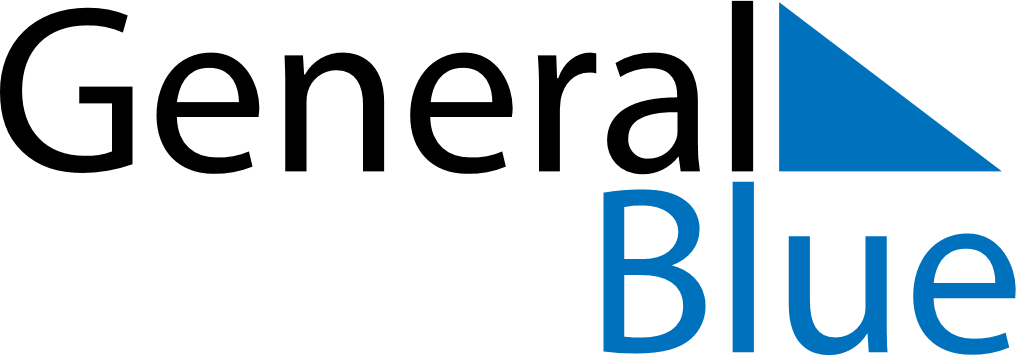 January 2023January 2023January 2023January 2023Cabo VerdeCabo VerdeCabo VerdeMondayTuesdayWednesdayThursdayFridaySaturdaySaturdaySunday1New Year’s Day23456778910111213141415Democracy Day1617181920212122Heroes’ Day23242526272828293031